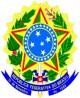 MINISTÉRIO DA EDUCAÇÃOUNIVERSIDADE FEDERAL DO RECÔNCAVO DA BAHIAComitê de Acompanhamento de Políticas Afirmativas e Acesso à Reserva de Cotas Comissão de Aferição de AutodeclaraçãoANEXO HFORMULÁRIO DE INTERPOSIÇÃO DE RECURSOEu,	,   portador/a do   RG   nº 			e CPF nº			, candidato/a ao ingresso no Programa de Pós-Graduação em									, para	ingresso	no		período	letivo	 		,	residente	na/o 	, desejo interpor recurso contra 	, conforme detalhamento abaixo:Argumento para Interposição de Recurso: 	,	de	de	.(local)	(dia)	(mês)	(ano)Assinatura do/a Declarante 	Campus Universitário, Rua Rui Barbosa, 710, Centro, Cruz das Almas/Bahia - CEP 44.380-000	 CNPJ 07.777.800/0001-62 - Tel.: (75) 3621-6827